КРОССВОРД«БОГИ ДРЕВНЕГО ЕГИПТА»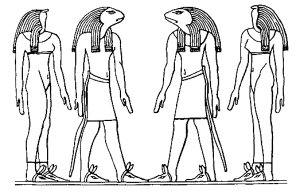 Бог  солнца?Бог неба?Богиня правды?Богиня жена Осириса?Царь подземного Мира?